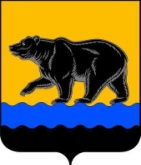 АДМИНИСТРАЦИЯ ГОРОДА НЕФТЕЮГАНСКАПОСТАНОВЛЕНИЕ24.03.2021											№ 30-нпг.НефтеюганскО внесении изменений в постановление администрации города Нефтеюганска от 17.04.2017 № 61-нп «Об утверждении административного регламента предоставления муниципальной услуги «Выдача специального разрешения на движение тяжеловесного и (или) крупногабаритного транспортного средства по автомобильным дорогам местного значения города Нефтеюганска»	В соответствии с Федеральными законами от  08.11.2007  № 257-ФЗ                 «Об автомобильных дорогах и о дорожной деятельности в Российской Федерации и о внесении изменений в отдельные законодательные акты Российской Федерации», от 27.07.2010 № 210-ФЗ «Об организации предоставления государственных  и муниципальных услуг», постановлением Правительства Российской Федерации от 31.01.2020 № 67 «Об утверждении правил возмещения вреда, причиняемого тяжеловесными транспортными средствами, об изменении и признании утратившими силу некоторых актов Правительства Российской Федерации», в целях приведения муниципального правового акта в соответствие с законодательством Российской Федерации администрация города Нефтеюганска постановляет:1.Внести изменения в постановление администрации города Нефтеюганска от 17.04.2017 № 61-нп «Об утверждении административного регламента предоставления муниципальной услуги «Выдача специального разрешения на движение тяжеловесного и (или) крупногабаритного транспортного средства по автомобильным дорогам местного значения города Нефтеюганска» (с изменениями, внесенными постановлениями администрации города Нефтеюганска от 18.12.2018 № 174-нп, от 18.03.2019 № 69-нп,                              от 02.09.2019 № 154-нп, от 09.07.2020 № 97-нп), а именно: в приложении                        к постановлению:1.1.В шестом абзаце подпункта 2.6.1 пункта 2.6 слова «в подпунктах 5, 6» заменить на слова «в подпунктах 8), 9)».1.2.В подпункте 2) пункта 2.7 слова «7-9 пункта 2.6 настоящего административного регламента.» заменить на слова «6), 10) пункта 2.6 настоящего административного регламента, а также документ, подтверждающий полномочия представителя заявителя.».1.3.Четвертый абзац пункта 2.10 изложить в следующей редакции:«Для получения специального разрешения на движение тяжеловесного и (или) крупногабаритного транспортного средства по автомобильным дорогам местного значения, требуется возмещение владельцем тяжеловесного транспортного средства причиняемого вреда, рассчитываемого в соответствии с Правилами возмещения вреда, причиняемого тяжеловесными транспортными средствами, утвержденными Постановлением Правительства Российской Федерации от 31.01.2020 № 67 и установленными размерами вреда, причиняемого тяжеловесными транспортными средствами, при движении таких транспортных средств по автомобильным дорогам местного значения согласно приложению 3 к настоящему административному регламенту.».1.4.Пункт 2.10 дополнить абзацем следующего содержания:«Расчет платы в счет возмещения вреда при движении тяжеловесных транспортных средств по автомобильным дорогам местного значения осуществляется на безвозмездной основе с помощью программного обеспечения посредством сети Интернет на условиях, определенных муниципальным контрактом.».1.5.Дополнить приложением 3 согласно приложению к настоящему постановлению.2.Опубликовать (обнародовать) постановление в газете «Здравствуйте, нефтеюганцы!».3.Департаменту по делам администрации города (Прокопович П.А.) разместить постановление на официальном сайте органов местного самоуправления города Нефтеюганска в сети Интернет. 	4.Постановление вступает в силу после его официального опубликования.Исполняющий обязанностиглавы города Нефтеюганска                                                                 П.А.Прокопович                                                                                       Приложение к постановлению администрации города от 24.03.2021 № 30-нпРазмер вреда, причиняемого тяжеловесными транспортнымисредствами, при движении таких транспортных средств по автомобильным дорогам местного значения города НефтеюганскаТаблица 1Исходное значение размера вреда и постоянные коэффициенты для автомобильных дорог местного значения города НефтеюганскаРазмер вреда, причиняемого тяжеловесными транспортнымисредствами, при движении таких транспортных средствпо автомобильным дорогам местного значения города Нефтеюганска, рассчитанным под осевую нагрузку 10 т,от превышения допустимых нагрузок на каждую осьтранспортного средстваТаблица 2Таблица 3Размер вреда, причиняемого тяжеловесными транспортнымисредствами, при движении таких транспортных средствпо автомобильным дорогам местного значения города Нефтеюганска, от превышения допустимой для автомобильной дорогимассы транспортного средстваПримечание: при превышении допустимой массы транспортного средства от 2 до 15 процентов (включительно) к размеру вреда при превышении значений допустимой массы применяются следующие коэффициенты:- по 31 декабря 2020 года (включительно) - 0,2;- с января 2021 года по 31 декабря 2021 года (включительно) - 0,4;- с января 2022 года по 31 декабря 2022 года (включительно) - 0,6;- с января 2023 года по 31 декабря 2023 года (включительно) - 0,8.Нормативная нагрузка на ось транспортного средства для автомобильной дороги, тРисх.ось,руб./100 кмПостоянные коэффициентыПостоянные коэффициентыНормативная нагрузка на ось транспортного средства для автомобильной дороги, тРисх.ось,руб./100 кмab685007,30,2710184037,72,4Превышение фактических нагрузок на ось транспортного средства над допустимыми (процентов)Размер вреда (рублей на 100 км)свыше 2 до 31410от 3 (включительно) до 41431от 4 (включительно) до 51459от 5 (включительно) до 61494от 6 (включительно) до 71536от 7 (включительно) до 81585от 8 (включительно) до 91642от 9 (включительно) до 101705от 10 (включительно) до 111775от 11 (включительно) до 121851от 12 (включительно) до 131935от 13 (включительно) до 142025от 14 (включительно) до 152121от 15 (включительно) до 162224от 16 (включительно) до 172334от 17 (включительно) до 182450от 18 (включительно) до 192573от 19 (включительно) до 202702от 20 (включительно) до 212837от 21 (включительно) до 222979от 22 (включительно) до 233127от 23 (включительно) до 243282от 24 (включительно) до 253443от 25 (включительно) до 263610от 26 (включительно) до 273783от 27 (включительно) до 283963от 28 (включительно) до 294149от 29 (включительно) до 304341от 30 (включительно) до 314539от 31 (включительно) до 324743от 32 (включительно) до 334954от 33 (включительно) до 345171от 34 (включительно) до 355394от 35 (включительно) до 365623от 36 (включительно) до 375858от 37 (включительно) до 386099от 38 (включительно) до 396346от 39 (включительно) до 406599от 40 (включительно) до 416859от 41 (включительно) до 427124от 42 (включительно) до 437395от 43 (включительно) до 447673от 44 (включительно) до 457956от 45 (включительно) до 468246от 46 (включительно) до 478541от 47 (включительно) до 488842от 48 (включительно) до 499150от 49 (включительно) до 509463от 50 (включительно) до 519782от 51 (включительно) до 5210107от 52 (включительно) до 5310438от 53 (включительно) до 5410775от 54 (включительно) до 5511118от 55 (включительно) до 5611467от 56 (включительно) до 5711821от 57 (включительно) до 5812182от 58 (включительно) до 5912548от 59 (включительно) до 6012920от 60 (включительно) и вышерассчитывается по формулам, приведенным в методике расчета размера вреда, причиняемого тяжеловесными транспортными средствами, предусмотренной приложением к Правилам возмещения вреда, причиняемого тяжеловесными транспортными средствами, утвержденным постановлением Правительства Российской Федерации от 31.01.2020 № 67Превышение фактической массы транспортного средства над допустимой (процентов)Размер вреда(рублей на 100 км)свыше 2 до 33339от 3 (включительно) до 43394от 4 (включительно) до 53448от 5 (включительно) до 63502от 6 (включительно) до 73556от 7 (включительно) до 83610от 8 (включительно) до 93664от 9 (включительно) до 103718от 10 (включительно) до 113772от 11 (включительно) до 123827от 12 (включительно) до 133881от 13 (включительно) до 143935от 14 (включительно) до 153989от 15 (включительно) до 164043от 16 (включительно) до 174097от 17 (включительно) до 184151от 18 (включительно) до 194205от 19 (включительно) до 204260от 20 (включительно) до 214314от 21 (включительно) до 224368от 22 (включительно) до 234422от 23 (включительно) до 244476от 24 (включительно) до 254530от 25 (включительно) до 264584от 26 (включительно) до 274638от 27 (включительно) до 284693от 28 (включительно) до 294747от 29 (включительно) до 304801от 30 (включительно) до 314855от 31 (включительно) до 324909от 32 (включительно) до 334963от 33 (включительно) до 345017от 34 (включительно) до 355072от 35 (включительно) до 365126от 36 (включительно) до 375180от 37 (включительно) до 385234от 38 (включительно) до 395288от 39 (включительно) до 405342от 40 (включительно) до 415396от 41 (включительно) до 425450от 42 (включительно) до 435505от 43 (включительно) до 445559от 44 (включительно) до 455613от 45 (включительно) до 465667от 46 (включительно) до 475721от 47 (включительно) до 485775от 48 (включительно) до 495829от 49 (включительно) до 505883от 50 (включительно) до 515938от 51 (включительно) до 525992от 52 (включительно) до 536046от 53 (включительно) до 546100от 54 (включительно) до 556154от 55 (включительно) до 566208от 56 (включительно) до 576262от 57 (включительно) до 586316от 58 (включительно) до 596371от 59 (включительно) до 606425от 60 (включительно) и вышеРассчитывается по формулам, приведенным в методике расчета размера вреда, причиняемого тяжеловесными транспортными средствами, предусмотренной приложением к Правилам возмещения вреда, причиняемого тяжеловесными транспортными средствами, утвержденным постановлением Правительства Российской Федерации от 31.01.2020  № 67